ANKUR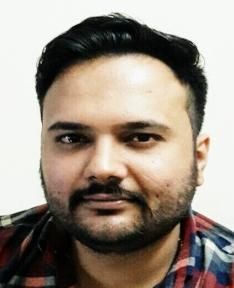 ANKUR.336114@2freemail.com 	 BUSINESS DEVELOPMENT PROFESSIONALMarketing Strategy ~ Dynamic Sales Leadership ~ Accelerated Revenue Growth ~ New Business Development ~ Sales Operations ~ Vendor ManagementPROFILEEntrepreneur and marketing professional with 5+ years of experience across sales, operation, customer handling, vendor negotiations and handling, close and long term ties with vendor and customer. Proven leader and results-driven manager with demonstrated effectiveness in managing people, systems, resources, and finances while meeting goals and achieving success in sales and marketing, including market research, planning, advertising, promotion, and sales management. Effective communicator who seeks positive resolution to problems through active listening and commitment to integrity. Creative visionary with ability to think outside the box, oversee design of fresh marketing/advertising materials, and implement, initiate, and sell new ideas. —  CORE COMPETENCIES —~ Leadership	~ Networking / Relationship Building~ Vendor Management	~ Closing & Negotiations –~ Market Research	~ Aggressive Sales Goals~ Startups	~ Budget Development~ Customer Needs Assessment	~ Advanced Technical Skills~ Team Building / Talent Development	~ Quality ManagementSKILL SET:Professional Certificate in Marketing Management. Advanced Certificate in Marketing Management. Certificate in Management. Six sigma Yellow Belts certified. CRM Training through Ministry of Finance, Govt Of India PROFESSIONAL EXPERIENCEIncreased of 31% customer base during the period served. Increased local sales figure by 45% though effective sales strategy and Meetings. Converting customers like Hero Group, OPPO Mobiles, DS Group, Oyo Rooms, Grofers and a lot more into clients generating revenues. Executed Multicity Expansion Plan to improve lead generation campaigns. Design and coordinate TV, Radio and Print Media campaign for various clients. Creating awareness about the Company product and services being offered through different marketing materials Working closely with design agencies and assisting with new Marketing /promotional and Pint media campaigns Seeking close relationships with customers for customer retention. Database development for revenue generation & profit maximization. Start up Experience in handling a team of 7 people and directing them to different field of marketing, sales and customer handling. Building company sales from Zero to turnover of 9 million INR in year 2015-16.   Ground level and Field  experience of Handling vendors for effective execution of AssignmentsCreating and implementing database for Cold calling and lead conversion. Understanding client requirements of online and offline Activities and Handling proper execution with the help of coordinating team. Negotiating with vendors for goods and services, negotiating the best possible price and service guarantee. Build and establish long term business relationships with key suppliers and customers. Assists in establishing purchasing policies and ensure vendor compliance. Track and monitor artwork files and proofs to ensure timely label production. Resolve and manage any issues or conflicts that arise during production of goods an.d at delivery Establishes account/credit and terms. Resolves PO/contract to invoice discrepancies to ensure timely payment. Organization	: Meritnation.com (naukri.com group venture) New DelhiDepartment	: MarketingDuration	: 1st august 2013- 31st Oct 2013Responsibilities	:Coordinate with Events team in Conducting Event. Attending school PTMs. Demos of the product to parents and students. Converting leads to sale. Organization	: AVISO MARKETING & COMMUNICATION, Chhattisgarh.Department	: Marketing & BrandingDuration	: 1st July 2010- 30th April 2012Responsibilities	:Branding Projects of ICICI Bank limited across Chhattisgarh. Coordinate in ATL And BTL Activities Working closely with creative and design team and getting approvals from client end. Maintaining effective communication internally and externally to achieve objective. Creating a wide range of different marketing material. EDUCATIONAL CREDENTIALSPGDM Marketing Management, All India Management Association MBA Financial Management, Guru Jambheshwar University Of Science and Technology BE Electrical and Electronics, Visvesvaraya Technological University Computer ProficiencyWell versed in Windows-7, XP & MS-Office. Proficiency in entire MS-Office Suit. Sound understanding of Internet Tools.LanguagesFluent In English, Hindi.Organization:BRAND BANAO, New DelhiDepartment:Head Business DevelopmentDuration: 25th Jan 2016 – 30th Nov 2016: 25th Jan 2016 – 30th Nov 2016Responsibilities:Organization:U & ME Creative Designers, New DelhiDepartment:Proprietor & Head MarketingDuration: 15th Nov 2013 – 13th Jan 2016: 15th Nov 2013 – 13th Jan 2016Responsibilities: